COAST GUARD INVESTIGATIVE ASSOCIATION (CGIA)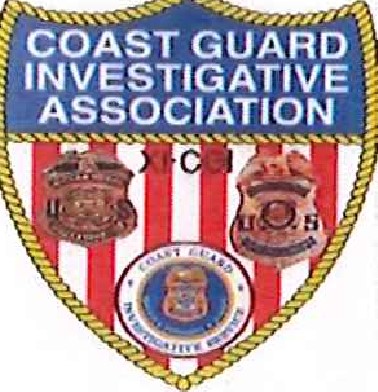 (ESTABLISHED 5/26/2005)MEMBERSHIP APPLICATIONNAME:	DATE OF BIRTH:	ADDRESS:	PHONE:	EMAIL:	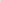 ______ FEDERAL LAW ENFORCEMENT TRG CENTER (FLETC)					           ______ TREASURY LAW ENFORCEMENT SCHOOL (TIES)______ OTHER (SPECIFY) ______________________INVESTIGATIVE DUTY ASSISGNMENTS (UNIT)	DATES ASSIGNEDI certify the above information is true and correct and I served satisfactorily while assigned.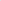 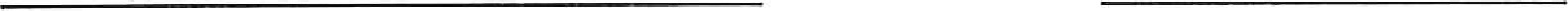 	Signature	DateForward completed application for review and acceptance, along with dues for two years in the amount of $50.00 to:Jeff Kilpatrick, Secretary, CGIA, 549 Lake Drive, Ocala, Florida 34472-5050 Phone:  (352) 239-0491          Email:  jhkcgret@comcast.net  ELIGIBILITY REQUIREMENTS:ELIGIBILITY REQUIREMENTS:_____   New Graduate from CITP, SABT or ITP (circle one)SERVED AS:_____  CGIS (Director/DD/AD/SAC/ASAC/RAC/SA)  BRANCH CHIEF (oil/ole)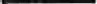 _____   SECURITY MANAGER    INVESTIGATING OFFICER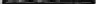 Training:_____  OTHER (SPECIFY) __________   USAF OSI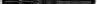 